Corrélations de Mathologie 1re année – Alberta 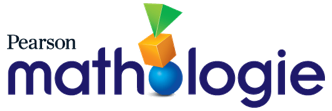 Le nombre, ensemble 3 : Comparer et ordonnerIdée organisatrice : Le nombre : La quantité est mesurée par des nombres qui permettent de compter, d’étiqueter, de comparer et d’effectuer des opérations.Question directrice : Comment la quantité peut-elle être communiquée ?Résultat d’apprentissage : Les élèves interprètent et expliquent la quantité jusqu’à 100.Question directrice : Comment la quantité peut-elle être communiquée ?Résultat d’apprentissage : Les élèves interprètent et expliquent la quantité jusqu’à 100.Question directrice : Comment la quantité peut-elle être communiquée ?Résultat d’apprentissage : Les élèves interprètent et expliquent la quantité jusqu’à 100.Question directrice : Comment la quantité peut-elle être communiquée ?Résultat d’apprentissage : Les élèves interprètent et expliquent la quantité jusqu’à 100.Question directrice : Comment la quantité peut-elle être communiquée ?Résultat d’apprentissage : Les élèves interprètent et expliquent la quantité jusqu’à 100.ConnaissancesCompréhensionHabiletés et procédures1re année MathologiePetits livrets de MathologieLes comparaisons de quantité peuvent être décrites en utilisant des mots tels que :égalepas égalemoinsplus.L’égalité peut être modélisée en utilisant une balance.Le symbole = (égal à) est utilisé pour indiquer l’égalité entre deux quantités.Le symbole ≠ (différent de, pas égal à) est utilisé pour indiquer que deux quantités ne sont pas égales.Deux quantités sont égales lorsqu’il y a le même nombre d’objets dans chaque ensemble.L’égalité est un équilibre entre deux quantités.Représenter une quantité par rapport à une autre, y compris de façon symbolique.Le nombre, ensemble 3 : Comparer et ordonner10 : Comparer des ensembles de façon concrète 11 : Comparer des ensembles en images12 : Comparer des nombres jusqu’à 10013 : ApprofondissementEn canot sur la rivière 
(Les nombres jusqu’à 20.)Des chats et des chatons ! (Les nombres jusqu’à 20.)Pinotte et Loupi 
(Les nombres jusqu’à 20.)